Занятие кружка «ВИА»Руководитель: Юдин В.В.Выученное  задание будет проверятся по  WhatsApp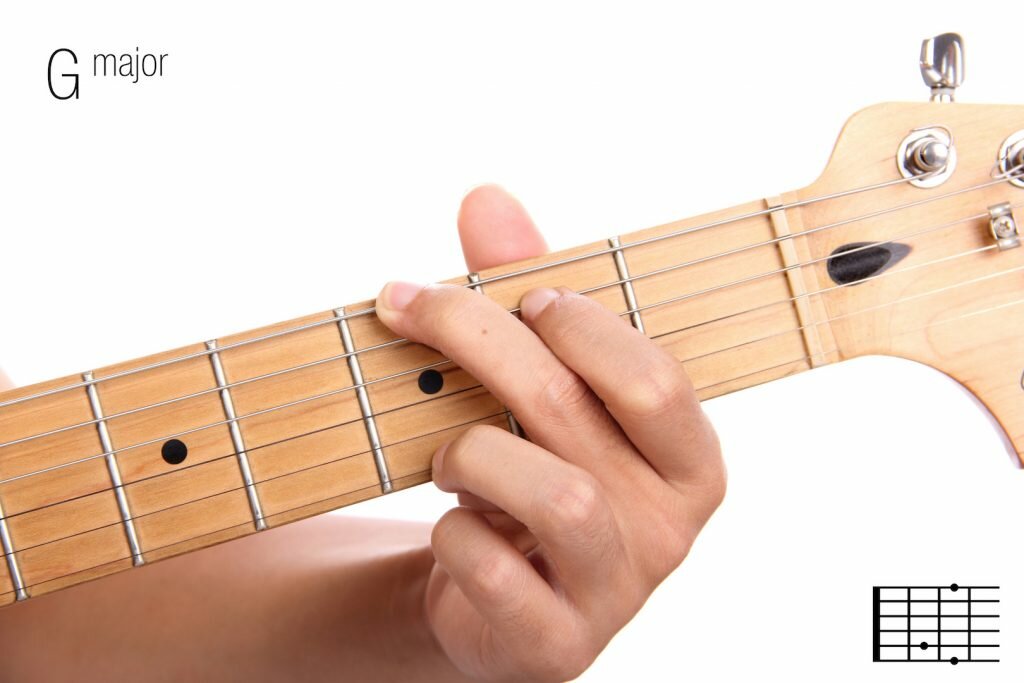 Аккорд G (соль-мажор)У этого аккорда есть и еще один вариант для данной позиции: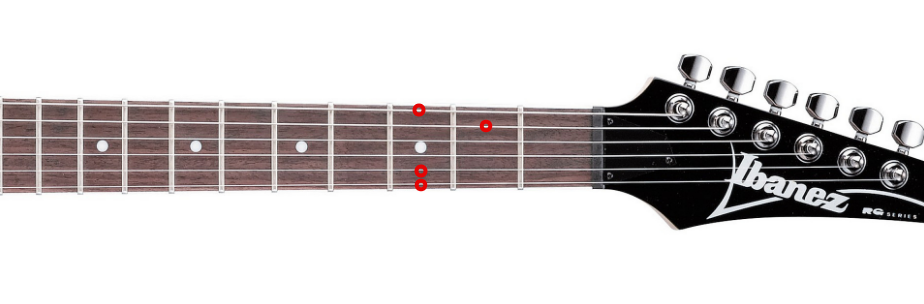 Обратите внимание, что 2 струну мы оставляем не открытой, а зажимаем её на 3 ладу безымянным пальцем, мизинцем зажимаем 3 лад 1 струны.А теперь немножечко магии, которая очень поможет вам в будущем! Аккорды фа-мажор (F) и соль-мажор (G) идентичны, отличаются они лишь высотой: последний на 2 полутона (2 лада) или на 1 целый тон выше. Догадались, что это означает? Мы можем сыграть ту же аппликатуру, которую используем для аккорда фа-мажор (F), только на 2 лада выше – и получим соль-мажор (G)!Этап №2,5: соединим простые аккорды в последовательностьПопробуйте соединить эти три аккорда в последовательность, например, сыграйте 2 раза аккорд F, потом два раза G и, наконец, 4 раза C. Звучит неплохо, правда? Все из-за того, что эти аккорды входят в одну тональность – до-мажор.Попробуйте и другие последовательности в рамках этих трех аккордов, поэкспериментируйте с движением правой рукой, ритмом и длительностью. Занимайтесь, пока не почувствуете усталость в пальцах или жжение на подушечках – после этого дайте пальцам отдых как минимум на пару часов. Тренируйтесь и укрепляйте пальцы, не забывая о чистом и равномерном звучании аккордов.Этап №3: изучаем другие важные для начинающих аккордыНа данном этапе мы изучим некоторые минорные аккорды, а также мажорные аккорды с более сложной аппликатурой.Начнем с простых аккордов – ми-мажор (E) и ля-минор (Am).Ми-мажор:Зажмите на 5 струне 2 лад средним пальцем – нота си;На 4 струне также зажимаем 2 лад безымянным пальцем – нота ми;На 3 струне зажимаем 1 лад указательным пальцем – нота соль-диез;Шестую струну, а также вторую и первую струны оставляем открытыми.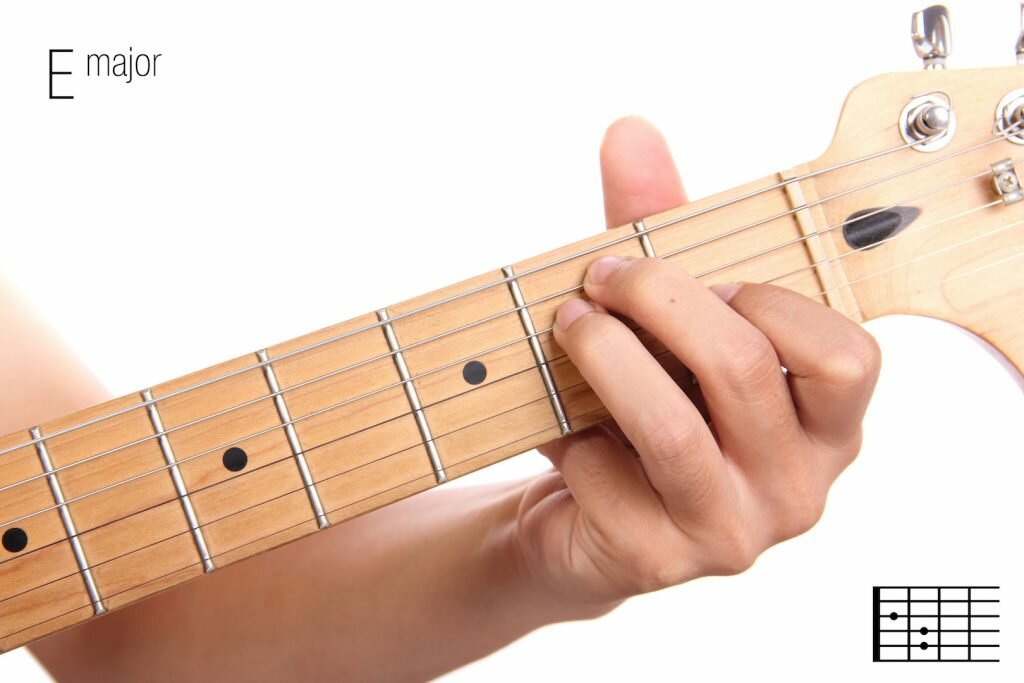 Аккорд E (ми-мажор)Ля-минорный аккорд имеет похожий рисунок, но все ноты зажимаем на более высоких струнах – 2, 3 и 4-й.На 4 струне зажимаем 2 лад – нота ми;На 3 струне зажимаем 2 лад – нота ля;На 2 струне зажимаем 1 лад – нота до;6 струну не играем, 5 и 1 оставляем открытыми.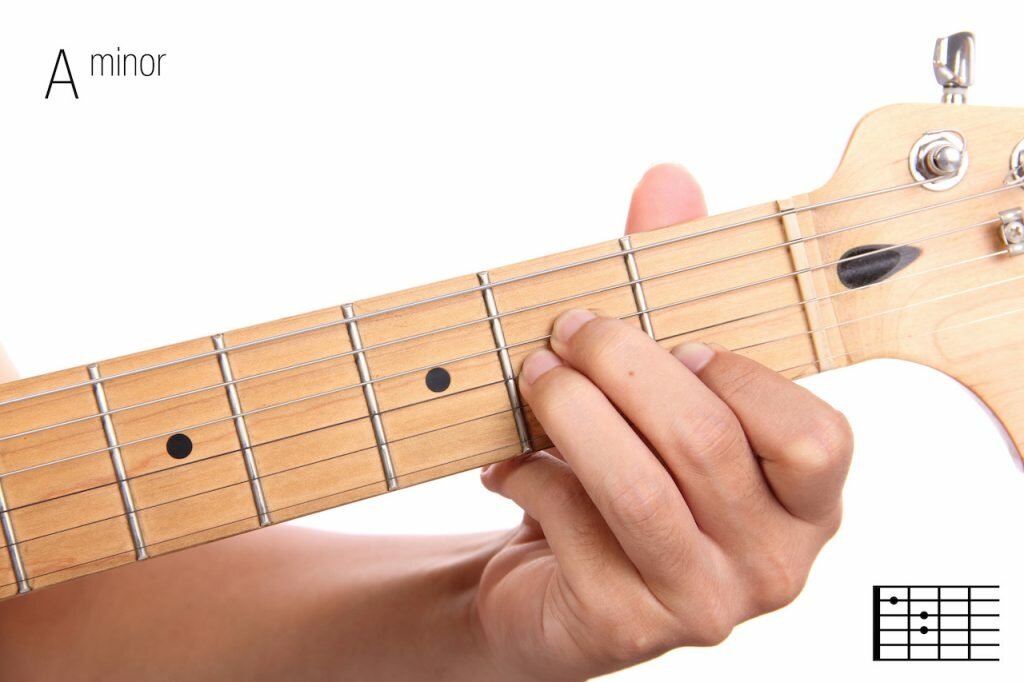 Аккорд Am (ля-минор)Обратите внимание, что ми-мажорный аккорд по аппликатуре идентичен аккорду фа-мажор, который мы разбирали ниже – только зажимается он на полтона ниже и с участием открытых струн, которые заменяют нам барре. Используйте эту «фишку» и пробуйте разные аппликатуры в разных позициях на грифе.Аппликатура аккорда ми-минор (Em) в целом схожа с аппликатурой аккорда ми-мажор – только на 3 струне мы не зажимаем 1 лад, а оставляем её открытой. Соответственно, зажимаем только 2 лад на 5 и 4 струне.